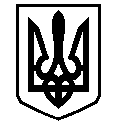 У К Р А Ї Н АВАСИЛІВСЬКА МІСЬКА РАДАЗАПОРІЗЬКОЇ ОБЛАСТІР О З П О Р Я Д Ж Е Н Н Яміського голови25  липня  2016                                                                                                  № 103Про скликання  виконавчого комітету Василівської  міської ради  	Відповідно до ст. 42, 53 Закону України «Про місцеве самоврядування в Україні»Скликати   засідання  виконавчого  комітету Василівської міської ради Запорізької області 02 серпня 2016 року о 14-00 годині  в приміщенні  Василівської міської ради за адресою: м.Василівка, бульвар Центральний, 1.Включити до порядку денного засідання виконавчого комітету міської ради  питання:Про виконання міського бюджету за І півріччя 2016 року; Про узгодження тарифів на виробництво, транспортування та постачання теплової енергії для населення по ПРАТ «Василівкатепломережа»;Про узгодження тарифів на виробництво, транспортування та постачання теплової енергії для бюджетних та інших споживачів  по ПРАТ «Василівкатепломережа»;Про надання дозволу  на розміщення зовнішньої реклами. Доповідає – Карєва Т.О. – заступник міського голови з питань діяльності виконавчих органів ради, начальник відділу економічного розвитку   виконавчого апарату міської ради.Про затвердження Порядку   виділення дров громадянам міста Василівка  для опалення житлових приміщень ;Про затвердження складу комісії з благоустрою і комунальної власності Василівської міської ради;Про надання дозволу на знесення дерев в м. Василівка.Доповідає – Борисенко Ю.Л. – заступник міського голови з питань діяльності виконавчих органів ради, начальник відділу комунального господарства та містобудування   виконавчого апарату міської ради.Про затвердження складу житлової  комісії Василівської міської ради та її Положення;Про призначення відповідального квартиронаймача житлового  приміщення за адресою: м. Василівка, вул. Шевченка  буд. 85, кв. 10; Про присвоєння поштової адреси житловому будинку  за адресою: м. Василівка, вул. Кравця буд. 4.   Доповідає – Джуган Н.В. – заступник міського голови з питань діяльності виконавчих органів ради, начальник відділу з гуманітарних питань   виконавчого апарату міської ради.Різне.Міський голова                                                                                                Л.М.ЦибульнякАркуш погодження додається